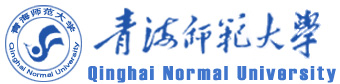 大学生创新创业训练计划项目中期检查汇报表项目名称：                               项目类别：□创新训练项目 □创业训练项目 □创业实践项目项目负责人：                              联系方式：                                所在学院：                                专业年级：                                   指导教师：                                 立项时间：                                 青海师范大学学生就业指导中心注：此表封面单页打印，从正文开始正反面双面打印。项目成员姓名姓名学院职责划分专业电话负责人指导教师主要参加人主要参加人主要参加人主要参加人主要参加人主要参加人主要参加人项目预计完成时间项目预计完成时间项目预计完成时间项目是否变更（题目/研究内容/成员）项目是否变更（题目/研究内容/成员）项目是否变更（题目/研究内容/成员）如有变更请填写附件4如有变更请填写附件4如有变更请填写附件4如有变更请填写附件4中期检查前计划完成工作和已完成工作（以条文式列述，本栏不够可附页）中期检查前计划完成工作和已完成工作（以条文式列述，本栏不够可附页）中期检查前计划完成工作和已完成工作（以条文式列述，本栏不够可附页）中期检查前计划完成工作和已完成工作（以条文式列述，本栏不够可附页）中期检查前计划完成工作和已完成工作（以条文式列述，本栏不够可附页）中期检查前计划完成工作和已完成工作（以条文式列述，本栏不够可附页）中期检查前计划完成工作和已完成工作（以条文式列述，本栏不够可附页）二、已取得阶段性成果（以条文式列述，本栏不够可附页）二、已取得阶段性成果（以条文式列述，本栏不够可附页）二、已取得阶段性成果（以条文式列述，本栏不够可附页）二、已取得阶段性成果（以条文式列述，本栏不够可附页）二、已取得阶段性成果（以条文式列述，本栏不够可附页）二、已取得阶段性成果（以条文式列述，本栏不够可附页）二、已取得阶段性成果（以条文式列述，本栏不够可附页）三、经费使用情况三、经费使用情况三、经费使用情况三、经费使用情况三、经费使用情况三、经费使用情况三、经费使用情况立项经费（元）：已用经费（元）：立项经费（元）：已用经费（元）：（详细列出使用清单）（详细列出使用清单）（详细列出使用清单）（详细列出使用清单）（详细列出使用清单）四、存在的问题和困难四、存在的问题和困难四、存在的问题和困难四、存在的问题和困难四、存在的问题和困难四、存在的问题和困难四、存在的问题和困难五、下一阶段研究计划及保证措施（本栏不够可附页）五、下一阶段研究计划及保证措施（本栏不够可附页）五、下一阶段研究计划及保证措施（本栏不够可附页）五、下一阶段研究计划及保证措施（本栏不够可附页）五、下一阶段研究计划及保证措施（本栏不够可附页）五、下一阶段研究计划及保证措施（本栏不够可附页）五、下一阶段研究计划及保证措施（本栏不够可附页）六、下一阶段拟达到的研究目标和成果（本栏不够可附页）六、下一阶段拟达到的研究目标和成果（本栏不够可附页）六、下一阶段拟达到的研究目标和成果（本栏不够可附页）六、下一阶段拟达到的研究目标和成果（本栏不够可附页）六、下一阶段拟达到的研究目标和成果（本栏不够可附页）六、下一阶段拟达到的研究目标和成果（本栏不够可附页）六、下一阶段拟达到的研究目标和成果（本栏不够可附页）七、项目组成员意见（请详细填写意见，不少于500字）七、项目组成员意见（请详细填写意见，不少于500字）七、项目组成员意见（请详细填写意见，不少于500字）七、项目组成员意见（请详细填写意见，不少于500字）七、项目组成员意见（请详细填写意见，不少于500字）七、项目组成员意见（请详细填写意见，不少于500字）七、项目组成员意见（请详细填写意见，不少于500字）小组成员签字：年   月   日小组成员签字：年   月   日小组成员签字：年   月   日小组成员签字：年   月   日小组成员签字：年   月   日小组成员签字：年   月   日小组成员签字：年   月   日七、指导教师意见（请详细填写意见，不少于300字）七、指导教师意见（请详细填写意见，不少于300字）七、指导教师意见（请详细填写意见，不少于300字）七、指导教师意见（请详细填写意见，不少于300字）七、指导教师意见（请详细填写意见，不少于300字）七、指导教师意见（请详细填写意见，不少于300字）七、指导教师意见（请详细填写意见，不少于300字）指导教师签字（章）：年    月    日指导教师签字（章）：年    月    日指导教师签字（章）：年    月    日指导教师签字（章）：年    月    日指导教师签字（章）：年    月    日指导教师签字（章）：年    月    日指导教师签字（章）：年    月    日八、学院意见（请详细填写意见，不少于100字）八、学院意见（请详细填写意见，不少于100字）八、学院意见（请详细填写意见，不少于100字）八、学院意见（请详细填写意见，不少于100字）八、学院意见（请详细填写意见，不少于100字）八、学院意见（请详细填写意见，不少于100字）八、学院意见（请详细填写意见，不少于100字）负责人签字：                （公章）年    月    日负责人签字：                （公章）年    月    日负责人签字：                （公章）年    月    日负责人签字：                （公章）年    月    日负责人签字：                （公章）年    月    日负责人签字：                （公章）年    月    日负责人签字：                （公章）年    月    日九、学校领导小组意见九、学校领导小组意见九、学校领导小组意见九、学校领导小组意见九、学校领导小组意见九、学校领导小组意见九、学校领导小组意见负责人签字：                （公章）年    月    日负责人签字：                （公章）年    月    日负责人签字：                （公章）年    月    日负责人签字：                （公章）年    月    日负责人签字：                （公章）年    月    日负责人签字：                （公章）年    月    日负责人签字：                （公章）年    月    日